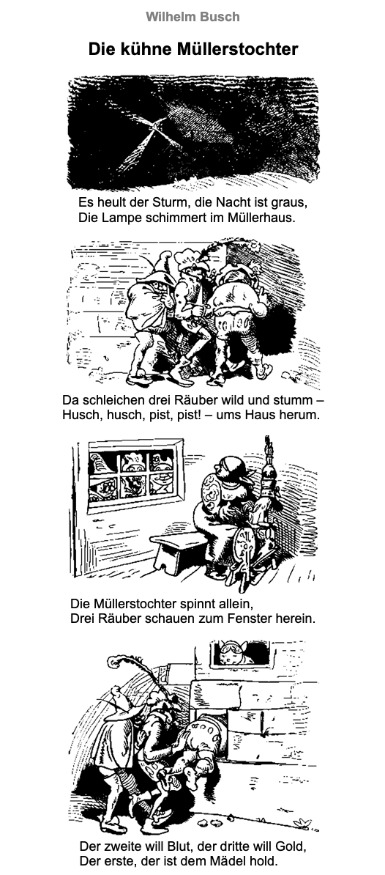 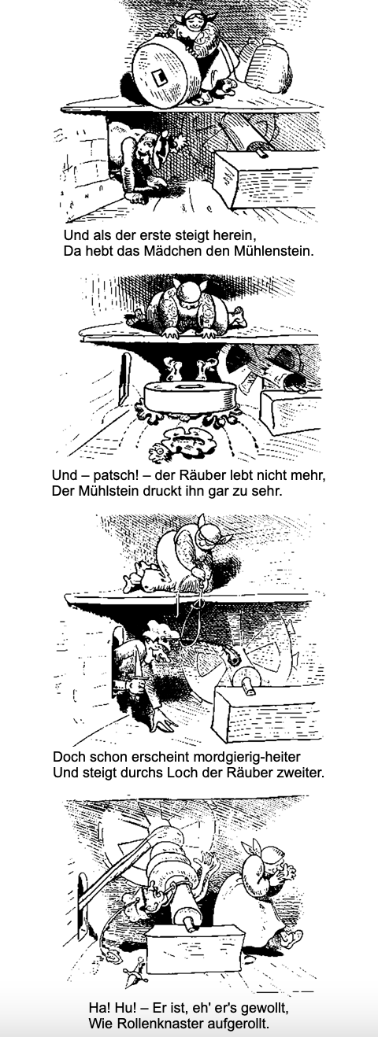 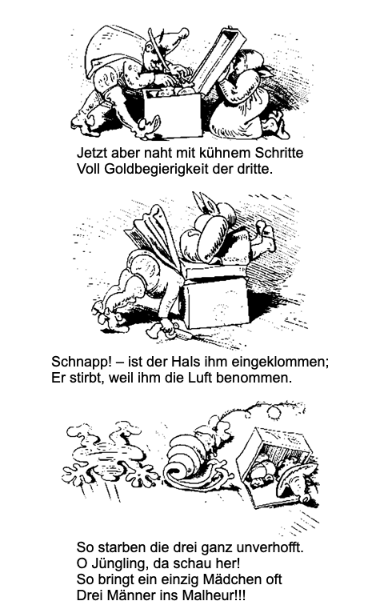 Busch, W.: Die kühne Müllerstochter. https://www.projekt-gutenberg.org/wbusch/tochter/tochter3.html (05.05.2021).